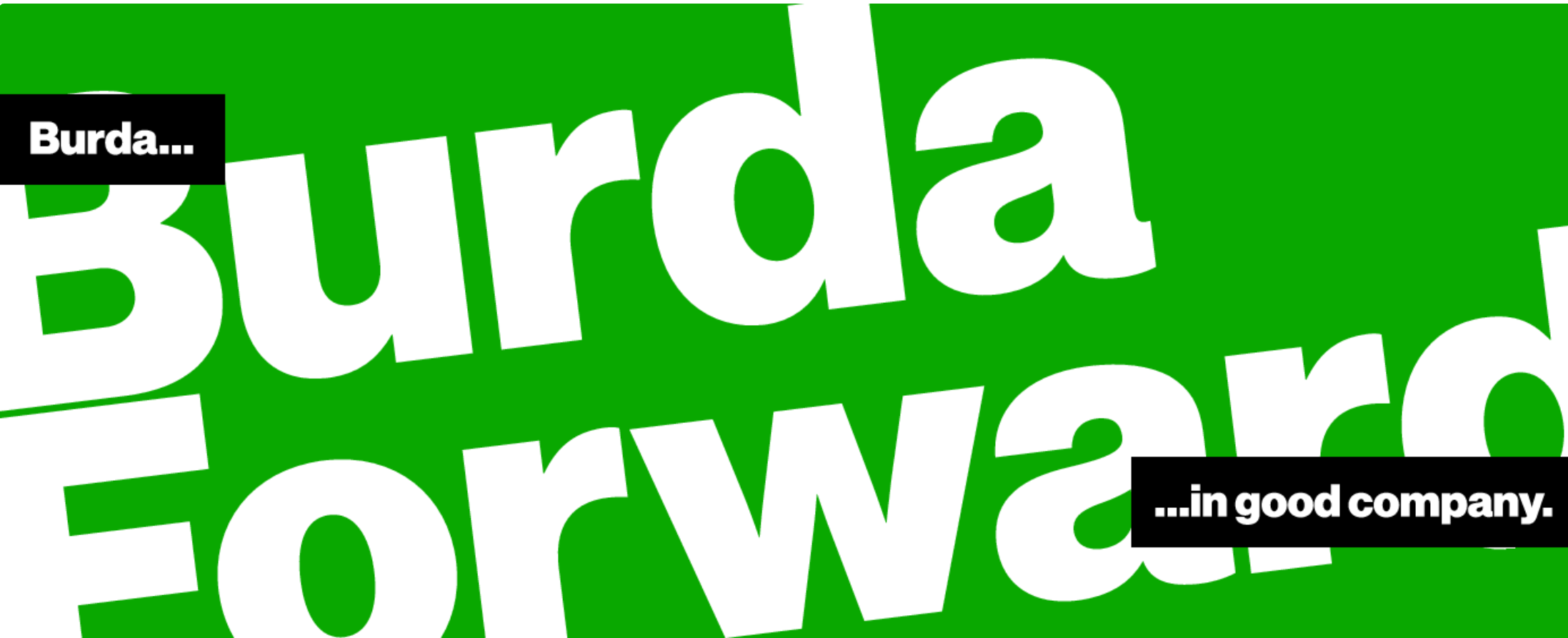 Senior Full-Stack JavaScript Software Engineer (m/f/x) at BurdaForward ItaliaAre you a Clean Coder (m/f/x)? Do you like writing code but you are no code monkey? Do you know how Chuck Norris can Unit Test entire applications with a single assert? Then apply for your new potential job at our product and development site in Bari. Does this sound interesting to you? Then apply for your new potential job at our product and development site in Bari. What you can expect from us...You´ll be working on a product and not projectsThis is a hands-on position: you´ll develop new features and services in close collaboration with the product owner and the development teamYou´ll define and build the architecture and application stack in collaboration with the teamYou´ll contribute, communicate and cooperate closely across all BurdaForward teams, such as UX, Operations and Data ScienceYou´ll guide junior developersWhat we would expect from you...You have at least 5+ years of working experience in designing and developing web applications and architecturesYou have knowledge of state-of-the-art backend technologies, such as serverless frameworks (AWS Lambda), node.js and other JS frameworksYou have solid knowledge of frontend technologies (HTML, CSS, JS) and corresponding frameworks (e.g. Angular)You have experience with JavaScript ES6-ES7 and TypeScript in both frontend and backendYou have experience with NoSQL Databases, RESTful API, JSON, XML, AMP, microservices, web protocols, event driven architecturesYou have experience with native cloud development (AWS), CI/CD, auto scaling, infrastructure as codeYou have strong-problem solving skills and automated testing, performance and quality are important for youYou can speak and write in English fluently and enjoy working in an international environmentYou have an Italian work or residence permitWhat we can offer you...A permanent employment contract with a competitive RALSmart Working - we believe in flexibility when it comes to choosing where you deliver top-notch workMobile first! Every employee receives a smartphone and laptop for private and professional use.       You can choose between Mac or Windows deviceWe Care! We provide lunch vouchers, fruits, water and coffee in all our officesA sunny office located in the center of Bari Contact HR Bari :Phone    +39 339 773 22 03 Mailto :  bari@burda-forward.de